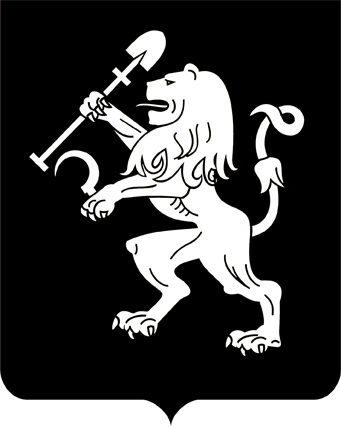 АДМИНИСТРАЦИЯ ГОРОДА КРАСНОЯРСКАПОСТАНОВЛЕНИЕО внесении изменений в постановление администрации города от 26.12.2018 № 841В целях организации расширенных продаж к празднику 8 Марта,               в соответствии со ст. 16 Федерального закона от 06.10.2003 № 131-ФЗ «Об общих принципах организации местного самоуправления в Российской Федерации», руководствуясь ст. 7, 41, 58, 59 Устава города Красноярска, ПОСТАНОВЛЯЮ:1. Внести в постановление администрации города от 26.12.2018             № 841 «О проведении фестивалей, базаров, мини-базаров, рынков выходного дня, расширенных продаж на территории города Красноярска              в 2019 году» следующие изменения:1) в приложении 1 к постановлению:строки 1, 3, 4, 5, 10, 11, 13, 14, 16, 19, 20, 21, 22, 23, 25, 28, 30, 36, 41, 58, 66, 67, 71, 73, 78, 95, 96, 100, 102, 107, 109, 114, 116, 118, 123, 127, 132, 137, 140, 144, 148, 149, 153, 155, 158, 160, 163, 165, 170, 174, 179, 180, 184, 188, 189, 192, 195 таблицы исключить;строки 9, 12, 15, 17, 18, 62 таблицы изложить в следующей ре-дакции:2) в приложении 2 к постановлению:строки 106, 107, 109, 110, 112, 114 таблицы изложить в следующей редакции:дополнить строками 115.1–115.6 следующего содержания:3) в приложении 4 к постановлению:строки 4, 9, 23, 25, 27, 37, 38, 46 таблицы изложить в следующей редакции:наименование раздела «Советский район. Праздничные елочные базары (продовольственные товары, сувениры, новогодние ели, лапник, новогодние елочные украшения)» изложить в следующей редакции: «Советский район. Праздничные расширенные продажи к праздникам             8 Марта, елочные базары (продовольственные товары, сувениры, цветы, новогодние ели, лапник, новогодние елочные украшения)»;дополнить строками 10.1, 10.2, 22.1, 22.2–22.10, 41.1–41.9, 47.1–47.5, 55.1, 55.2 следующего содержания:строки 12, 22, 42, 44 таблицы исключить.2. Настоящее постановление опубликовать в газете «Городские           новости» и разместить на официальном сайте администрации города. Глава города                                                                               С.В. Еремин20.02.2019№ 96«9Фестиваль «Продовольственное кольцо»апрель –майсквер Серебряный, ул. Высот-           ная, 15администрация Октябрьского района в городе Красноярске12Фестиваль «Масленица широкая»9 мартапр-т им. газеты «Красноярский рабочий», 120администрация Кировского района в городе Красноярске15«Масленичный базар»28 февралясквер им. Чернышевскогоадминистрация Центрального района в городе Красноярске17«Продовольственное кольцо. Урожай-2019»13 сентябряплощадь ДК «Труда и Согласия»,                пр-т Металлургов, 22администрация Советскогорайона в городе Красноярске18«Весенняя капель»20 апреляплощадь перед администрацией Свердловского района             в городе Красноярске,ул. 60 лет Октября, 46администрация Свердловского района в городе Красноярске62«Продовольственное кольцо. Урожай-2019»4 октябряплощадь ДК «Труда и Согласия»,пр-т Металлургов, 22администрация Советскогорайона в городе Красноярске»«106Ул. Сурикова, 35(передвижная торговая точка)101.01.2019–20.02.201918.03.2019–31.12.2019администрация Центральногорайона в городе Красноярске107Театральная площадь, верхний ярус (мясная и молочная продукция; «Купава»)101.01.2019–20.02.201918.03.2019–31.12.2019администрация Центральногорайона в городе Красноярске109Ул. Дзержинского – ул. Красной Армии, 3, с торца здания (мясная, молочная, продукция; «Купава»)101.01.2019–20.02.201918.03.2019–31.12.2019администрация Центральногорайона в городе Красноярске110Ул. Диктатуры Пролетариата, 31 (мясная, молочная продукция; «Купава»101.01.2019–20.02.201918.03.2019–31.12.2019администрация Центральногорайона в городе Красноярске112Ул. Карла Марк-са, 47, со стороны ул. Парижской Коммуны, с торца дома (молочная бочка; мясная, молочная продукция; «Купава»201.01.2019–20.02.201918.03.2019–31.12.2019администрация Центральногорайона в городе Красноярске114Ул. Кирова –пр-т Мира, рядом со сквером Пушкинским (мясная, молочная продукция; «Купава»)101.01.2019–20.02.201918.03.2019–31.12.2019администрация Центральногорайона в городе Красноярске»«115.1Ул. Чернышвского, 75 (передвижная торговая точка)121.02.2019–17.03.2019администрация Центральногорайона в городе Красноярске115.2Ул. Дмитрия Мартынова, 20–22(мясная, молочная продукция; «Купава»)121.02.2019–17.03.2019администрация Центральногорайона в городе Красноярске115.3Ул. Берези-                   на, 156а (мясная,   молочная продукция; «Купава»)121.02.2019–17.03.2019администрация Центральногорайона в городе Красноярске115.4Ул. Гагарина, 1а(мясная, молочная продукция; «Купава»)121.02.2019–17.03.2019администрация Центральногорайона в городе Красноярске115.5Ул. Водяннико- ва, 2а (мясная, молочная продукция; «Купава»)221.02.2019–17.03.2019администрация Центральногорайона в городе Красноярске115.6Ул. Линейная, 110(мясная, молочная продукция; «Купава»)121.02.2019–17.03.2019администрация Центральногорайона в городе Красноярске»«4Пр-т им. газеты «Красноярский рабочий», 129 (вдоль жилого дома)1003.03.2019–08.03.2019администрация Свердловскогорайона в городе Красноярске9 Ул. Судостроительная, 93–95(между жилыми домами)1003.03.2019–08.03.2019администрация Свердловскогорайона в городе Красноярске23Пр-т 60 лет                    Образования СССР, 7 б/3203.03.2019–10.03.201919.12.2019–31.12.2019администрация Советскогорайона в городе Красноярске25Ул. 9 Мая, 14а203.03.2019–10.03.201919.12.2019–31.12.2019администрация Советскогорайона в городе Красноярске27Ул. 9 Мая, 51а–55203.03.2019–10.03.201919.12.2019–31.12.2019администрация Советскогорайона в городе Красноярске37Ул. Мате Залки, 5203.03.2019–10.03.201919.12.2019–31.12.2019администрация Советскогорайона в городе Красноярске38Ул. Молокова, 54(на парковке)203.03.2019–10.03.201919.12.2019–31.12.2019администрация Советскогорайона в городе Красноярске46Ул. Шахтеров, 51,территория рядом с магазином (цветочный, елочный базар)8–10603.03.2019–10.03.201915.12.2019–31.12.2019администрация Центральногорайона в городе Красноярске»«10.1Ул. Тимошенкова, 81а(возле временных сооружений)1003.03.2019–08.03.2019администрация Свердловскогорайона в городе Красноярске10.2Ул. Королева, 1а(на парковке возле супермаркета)503.03.2019–08.03.2019администрация Свердловскогорайона в городе Красноярске22.1Пр-т Свободный, 60а323.02.201903.03.2019–08.03.201925.04.2019–28.04.2019администрация Октябрьскогорайона в городе Красноярске22.2Ул. Норильская, 36323.02.201903.03.2019–08.03.201925.04.2019–28.04.2019администрация Октябрьскогорайона в городе Красноярске22.3Ул. Вильского, 14и323.02.201903.03.2019–08.03.201925.04.2019–28.04.2019администрация Октябрьскогорайона в городе Красноярске22.4Ул. Тотмина, 19323.02.201903.03.2019–08.03.201925.04.2019–28.04.2019администрация Октябрьскогорайона в городе Красноярске22.5Ул. Норильская, 14г(мясокомбинат, остановка «Конечная»)323.02.201903.03.2019–08.03.201925.04.2019–28.04.2019администрация Октябрьскогорайона в городе Красноярске22.6Ул. Юшкова, 44323.02.201903.03.2019–08.03.201925.04.2019–28.04.2019администрация Октябрьскогорайона в городе Красноярске22.7Ул. Крупской, 42323.02.201903.03.2019–08.03.201925.04.2019–28.04.2019администрация Октябрьскогорайона в городе Красноярске22.8Ул. Можайского, 21а323.02.201903.03.2019–08.03.201925.04.2019–28.04.2019администрация Октябрьскогорайона в городе Красноярске22.9Ул. Толстого, 69323.02.201903.03.2019–08.03.201925.04.2019–28.04.2019администрация Октябрьскогорайона в городе Красноярске22.10Ул. Новосибир-         ская, 41323.02.201903.03.2019–08.03.201925.04.2019–28.04.2019администрация Октябрьскогорайона в городе Красноярске41.1Ул. Молокова, 3/3203.03.2019–10.03.2019администрация Советскогорайона в городе Красноярске41.2Ул. 78-й Добровольческой Бригады, 12 (на парковке)203.03.2019–10.03.2019администрация Советскогорайона в городе Красноярске41.3Пр-т Комсомоль-               ский, 3а103.03.2019–10.03.2019администрация Советскогорайона в городе Красноярске41.4Ул. 9 Мая, 12 (на территории фермерского рынка)303.03.2019–10.03.2019администрация Советскогорайона в городе Красноярске41.5Ул. Аэровокзаль-      ная, 11 (на парковке)203.03.2019–10.03.2019администрация Советскогорайона в городе Красноярске41.6Ул. Тельмана, 43(на парковке)103.03.2019–10.03.2019администрация Советскогорайона в городе Красноярске41.7Ул. Ферганская, 9203.03.2019–10.03.2019администрация Советскогорайона в городе Красноярске41.8Ул. Воронова, 33103.03.2019–10.03.2019администрация Советскогорайона в городе Красноярске41.9Ул. 40 лет Побе-           ды, 2/3203.03.2019–10.03.2019администрация Советскогорайона в городе Красноярске47.1Ул. Дзержинского – ул. Красной Армии, 3, с торца здания203.03.2019–10.03.2019администрацияЦентральногорайона в городе Красноярске47.2Ул. Карла Марк-               са, 133 – ул. Кирова403.03.2019–10.03.2019администрацияЦентральногорайона в городе Красноярске47.3Ул. Республики, площадка на пересечении             с ул. Грибоедова8–1003.03.2019–10.03.2019администрация Центральногорайона в городе Красноярске47.4Ул. Обороны за мостом через р. Качу8–1003.03.2019–10.03.2019администрация Центральногорайона в городе Красноярске47.5Ул. Чернышевского – ул. Березина (у сквера)8–1003.03.2019–10.03.2019администрация Центральногорайона в городе Красноярске55.1Ул. Новосибирская, 7(парковка ТЦ «Славянский» со стороны жилого дома по                     ул. Новосибирской, 5)506.03.2019–08.03.2019администрация Железнодорожного района               в городе Красноярске55.2Ул. Красномосковская, 19506.03.2019–08.03.2019администрация Железнодорожного района               в городе Красноярске»